Белорусское республиканское унитарное предприятие экспортно-импортного страхования «БЕЛЭКСИМГАРАНТ»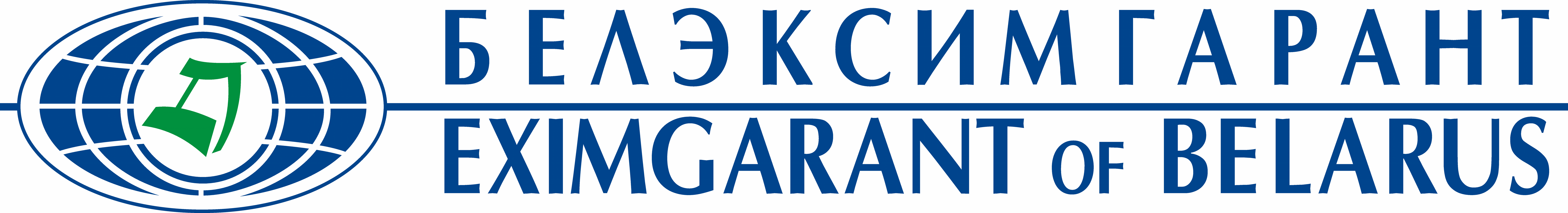 УТВЕРЖДАЮЗаместительгенерального директора«Белэксимгарант»Правила №63добровольного страхования гражданской ответственности владельцев транспортных средствутверждены «Белэксимгарант» 28.12.2020 (с изменениями, утвержденными «Белэксимгарант», от 06.07.2021)Минск 2020ОБЩИЕ ПОЛОЖЕНИЯ1. В соответствии с законодательством Республики Беларусь и на условиях настоящих Правил добровольного страхования гражданской ответственности владельцев транспортных средств (далее – Правила) Белорусское республиканское унитарное предприятие экспортно-импортного страхования «Белэксимгарант» (далее – страховщик) заключает договоры добровольного страхования гражданской ответственности владельцев транспортных средств (далее – договоры страхования) с лицами, указанными в пункте 2 настоящих Правил (далее – страхователи).2. Страхователями могут быть юридические лица независимо от организационно-правовой формы, индивидуальные предприниматели, а также дееспособные физические лица, в том числе иностранные граждане и лица без гражданства, заключившие со страховщиком договор страхования и уплатившие (уплачивающие) по нему страховой взнос.3. Основные термины, используемые в настоящих Правилах:владельцы транспортных средств – юридические и физические лица, являющиеся в соответствии с законодательством собственниками или иными законными владельцами транспортных средств (в силу права хозяйственного ведения, оперативного управления, на основании договора аренды, доверенности на управление транспортным средством либо на иных основаниях, предусмотренных законодательством или договором);дорожно-транспортное происшествие – происшествие, совершенное с участием хотя бы одного находившегося в движении механического транспортного средства, в результате которого причинен вред жизни, здоровью граждан, имуществу физических и (или) юридических лиц, зарегистрированное Государственной автомобильной инспекцией Министерства внутренних дел Республики Беларусь или иными уполномоченными органами в соответствии с законодательством государства, на территории которого произошло дорожно-транспортное происшествие (далее – ГАИ);потерпевший (выгодоприобретатель) – лицо, жизни, здоровью и (или) имуществу которого причинен вред в результате наступления страхового случая;транспортные средства – механические транспортные средства, а также прицепы к ним, соответствующие требованиям законодательства об их эксплуатации.ОБЪЕКТ СТРАХОВАНИЯ. СТРАХОВЫЕ СЛУЧАИ4. Объектом страхования являются не противоречащие законодательству имущественные интересы, связанные с гражданской ответственностью владельцев транспортных средств по обязательствам, возникшим в случае причинения вреда жизни, здоровью и (или) имуществу потерпевших в результате дорожно-транспортного происшествия.5. Страховым риском в соответствии с настоящими Правилами является возможное причинение вреда жизни, здоровью и (или) имуществу потерпевших в результате дорожно-транспортного происшествия.По соглашению сторон на страхование может быть дополнительно принят риск причинения морального вреда потерпевшим, обусловленный фактом причинения вреда их жизни, здоровью исключительно в результате дорожно-транспортного происшествия.6. Страховым случаем является факт причинения в период действия договора страхования вреда жизни, здоровью и (или) имуществу потерпевших в результате дорожно-транспортного происшествия при эксплуатации транспортных средств, указанных в договоре страхования, повлекший за собой обоснованное требование о возмещении причиненного вреда.Требование признается обоснованным, если оно в соответствии с законодательством подлежит удовлетворению.Факт причинения морального вреда должен быть установлен постановлением (решением, определением) суда.7. Не относятся к страховым случаям факты причинения вреда:7.1. жизни, здоровью и (или) имуществу лица вследствие непреодолимой силы или умысла потерпевшего;7.2. жизни, здоровью и (или) имуществу владельца транспортного средства (лица, управлявшего транспортным средством), который в установленном порядке признан лицом, причинившим вред в результате этого же дорожно-транспортного происшествия;7.3. транспортному средству, установленному на нем оборудованию, перевозимому на нем грузу либо находящемуся в нем имуществу лицом, управлявшим данным транспортным средством;7.4. имуществу в виде наличных денежных средств, драгоценностей, ценных бумаг, документов и коллекций;7.5. в результате дорожно-транспортного происшествия, не зарегистрированного в ГАИ;7.6. во время использования транспортного средства в спортивных соревнованиях, гонках, на тренировках, в целях обучения вождению;7.7. вследствие всякого рода военных действий и мероприятий, их последствий, гражданской войны, массовых беспорядков и забастовок;7.8. загрязнением окружающей среды или повреждением ее объектов в результате дорожно-транспортного происшествия;7.9. выброшенным из-под колеса предметом либо смонтированным на транспортном средстве механизмом при его функционировании (работа подъемного автокрана, разбрасывателя песка и другое); 7.10. потерпевшему в связи с несохранением транспортного средства и (или) иного погибшего (уничтоженного) либо поврежденного имущества в послеаварийном состоянии до осмотра их (его) оценщиком, если это не позволяет достоверно установить наличие страхового случая и (или) размер вреда, подлежащего возмещению; 7.11. владельцами транспортных средств друг другу либо одному из них, чьи транспортные средства были прицеплены или иным образом присоединены друг к другу;7.12. в результате взаимодействия в одном и том же дорожно-транспортном происшествии нескольких транспортных средств или транспортного средства и иного имущества, принадлежащих одному и тому же владельцу, являющемуся как причинителем вреда, так и потерпевшим;7.13. в случае управления транспортным средством лицом, находящимся в состоянии алкогольного опьянения или в состоянии, вызванном потреблением наркотических средств, психотропных веществ, их аналогов, токсических или других одурманивающих веществ, либо передачи управления транспортным средством лицу, находящемуся в состоянии алкогольного опьянения либо в состоянии, вызванном потреблением наркотических средств, психотропных веществ, их аналогов, токсических или других одурманивающих веществ, а также в случае отказа от прохождения в установленном порядке проверки (освидетельствования) после дорожно-транспортного происшествия на предмет определения состояния алкогольного опьянения либо состояния, вызванного потреблением наркотических средств, психотропных веществ, их аналогов, токсических или других одурманивающих веществ (далее – проверка (освидетельствование));7.14. в случае признания в установленном порядке факта потребления алкогольных напитков, наркотических средств, психотропных веществ, их аналогов, токсических или других одурманивающих веществ лицом, причинившим вред, после совершения дорожно-транспортного происшествия до прохождения в установленном порядке проверки (освидетельствования);7.15. в случае отсутствия у лица, причинившего вред, предусмотренных законодательством оснований на право управления транспортном средством соответствующей категории;7.16. в случае совершения преступных действий с использованием транспортного средства;7.17. в случае причинения вреда лицом, изъявшим транспортное средство из обладания владельца без его вины в результате противоправных действий;7.18. при использовании транспортного средства в дорожном движении без действующего договора обязательного страхования гражданской ответственности владельцев транспортных средств, действительного на территории страны происшествия, если такой договор должен быть заключен в соответствии с действующим законодательством этой страны.8. В зависимости от территории действия договоры страхования заключаются на следующих условиях:8.1. «Республика Беларусь». Договор страхования заключается в отношении транспортных средств, зарегистрированных в Республике Беларусь, и транспортных средств, зарегистрированных за пределами Республики Беларусь; 8.2. «Российская Федерация и Украина». Договор страхования заключается только в отношении транспортных средств, зарегистрированных в Республике Беларусь;8.3. «Республика Беларусь, Российская Федерация и Украина». Договор страхования заключается только в отношении транспортных средств, зарегистрированных в Республике Беларусь.9. Договор страхования распространяется на всех лиц, имеющих согласно законодательству основания на право управления указанным в договоре страхования (страховом полисе) транспортным средством.ЛИМИТ ОТВЕТСТВЕННОСТИ10. Лимит ответственности – установленная договором страхования (страховым полисом) денежная сумма, в пределах которой страховщик обязуется при наступлении страхового случая в предусмотренном настоящими Правилами и договором страхования (страховым полисом) порядке произвести страховую выплату. Лимиты ответственности устанавливаются в евро (валюта лимита ответственности).11. При заключении договора страхования устанавливаются следующие лимиты ответственности:11.1. лимит ответственности по возмещению вреда, причиненного жизни, здоровью и (или) имуществу потерпевших. В пределах данного лимита ответственности устанавливаются следующие лимиты:лимит ответственности по возмещению вреда, причиненного жизни, здоровью потерпевших, – в размере 50% от лимита ответственности по возмещению вреда, причиненного жизни, здоровью и (или) имуществу потерпевших;лимит ответственности по возмещению вреда, причиненного имуществу потерпевших, – в размере 50% от лимита ответственности по возмещению вреда, причиненного жизни, здоровью и (или) имуществу потерпевших.Лимит ответственности по возмещению вреда, причиненного жизни, здоровью и (или) имуществу потерпевших, устанавливается сверх лимитов ответственности по обязательному страхованию гражданской ответственности владельцев транспортных средств, если такой договор должен быть заключен в соответствии с законодательством, в размере, не превышающем 100 000 евро;11.2. лимит ответственности по возмещению морального вреда (если данный риск принят на страхование). Лимит ответственности по возмещению морального вреда может быть установлен только в дополнение к лимиту ответственности по возмещению вреда, причиненного жизни, здоровью и (или) имуществу потерпевших.Лимит ответственности по возмещению морального вреда устанавливается по соглашению сторон в размере, не превышающем 10 000 евро.12. Лимит ответственности по договору страхования определяется как сумма лимита ответственности по причинению вреда жизни, здоровью и (или) имуществу потерпевших и лимита ответственности по возмещению морального вреда (если данный риск принят на страхование).СТРАХОВОЙ ВЗНОС И ПОРЯДОК ЕГО УПЛАТЫ13. Страховой взнос – сумма денежных средств, подлежащая уплате страхователем страховщику за страхование. 14. Размер страхового взноса определяется страховщиком исходя из лимита ответственности и действующих страховых тарифов, включающих базовые страховые тарифы (Приложение №1 к настоящим Правилам) и корректировочные коэффициенты к базовым страховым тарифам, утвержденные локальным правовым актом (распоряжением) страховщика.15. Страховой взнос по договору страхования может быть уплачен как в валюте лимита ответственности (в порядке, установленном законодательством Республики Беларусь), так и в белорусских рублях по официальному курсу белорусского рубля по отношению к валюте лимита ответственности, установленному Национальным банком Республики Беларусь на дату уплаты страхового взноса (его части).16. По договору страхования, заключенному с территорией действия «Республика Беларусь» или «Республика Беларусь, Российская Федерация и Украина» сроком на 1 год, уплата страхового взноса может быть произведена страхователем по соглашению со страховщиком единовременно за весь срок действия договора страхования или в рассрочку (в два срока). По договору страхования, заключенному на срок менее одного года, страховой взнос уплачивается единовременно за весь срок действия договора страхования.По договору страхования, заключенному с территорией действия «Российская Федерация и Украина», страховой взнос уплачивается единовременно за весь срок действия договора страхования.При единовременной уплате страховой взнос должен быть уплачен страхователем при заключении договора страхования.При уплате страхового взноса в два срока первая его часть в размере не менее 50 процентов от общей суммы страхового взноса уплачивается страхователем при заключении договора страхования, оставшаяся часть страхового взноса должна быть уплачена в течение 6 месяцев со дня вступления договора страхования в силу.17. В случае неуплаты очередной части страхового взноса в срок, установленный договором страхования, страховщик вправе прекратить договор страхования с 00 часов 00 минут дня, следующего за последним днем установленного срока уплаты очередной части страхового взноса.По письменному заявлению страхователя страховщик имеет право предоставить возможность погасить имеющуюся задолженность по уплате очередной части страхового взноса в течение 30 календарных дней со дня просрочки уплаты при наличии письменных обязательств страхователя о погашении возникшей задолженности в установленный срок. В случае непогашения задолженности в установленный срок договор страхования прекращается с 00 часов 00 минут дня, следующего за последним днем установленного срока по погашению задолженности. При этом страхователь не освобождается от уплаты части страхового взноса за период, предоставленный для погашения задолженности по уплате страхового взноса.18. Страховой взнос по договору страхования уплачивается страхователем путем безналичных расчетов или наличными денежными средствами в установленном законодательством порядке.Днем уплаты страхового взноса (его части) по договору страхования считается:при расчетах наличными денежными средствами – день уплаты денежных средств в кассу страховщика (его представителю);при безналичных расчетах (в том числе при перечислении наличных денежных средств через банк или иное учреждение, осуществляющее перевод денежных средств) – день поступления денежных средств на счет страховщика (его представителя);при расчетах с использованием банковских платежных карточек – документально подтвержденный день списания денежных средств со счета страхователя (например, карт-чеком банка, совершим данную операцию, или иным документом, подтверждающим проведение операции по счету).СРОК ДЕЙСТВИЯ ДОГОВОРА СТРАХОВАНИЯ19. Договор страхования заключается на срок:с территорией действия «Республика Беларусь» или «Республика Беларусь, Российская Федерация и Украина» – от 3 месяцев до 1 года включительно (на полное число месяцев);с территорией действия «Российская Федерация и Украина» – на 15 дней либо от 1 месяца до 1 года включительно (на полное число месяцев).20. Договор страхования вступает в силу:при расчетах наличными денежными средствами – со дня и времени получения страхового взноса (первой его части) страховщиком или его представителем либо с  минут любого дня в течение одного месяца со дня получения страхового взноса (первой его части), но не ранее дня заключения договора страхования;при безналичных расчетах – с  минут дня, следующего за днем поступления страхового взноса (первой его части) на счет страховщика, или с  минут любого дня в течение одного месяца со дня получения страхового взноса (первой его части) страховщиком, но не ранее дня заключения договора страхования;при расчетах с использованием банковских платежных карточек – со дня и времени документального подтверждения списания денежных средств со счета страхователя или с 00 часов 00 минут любого дня в течение одного месяца со дня получения страхового взноса (первой его части) страховщиком, но не ранее дня заключения договора страхования.21. При заключении договора страхования на новый срок до истечения действия предыдущего договора страхования он вступает в силу, по желанию страхователя, с любого дня в течение одного месяца с момента уплаты страхового взноса, но не ранее дня, следующего за днем окончания действия предыдущего договора страхования.Договор страхования может быть заключен на новый срок не ранее, чем за один месяц до истечения действия предыдущего договора страхования.ПОРЯДОК ЗАКЛЮЧЕНИЯ ДОГОВОРА СТРАХОВАНИЯ22. Договор страхования заключается на основании письменного заявления страхователя (Приложение №2 к настоящим Правилам).В случае заключения договора страхования в отношении двух и более транспортных средств одновременно с заявлением о страховании страхователь предоставляет опись транспортных средств (Приложение №3 к настоящим Правилам).Одновременно с заявлением страхователь представляет
страховщику следующие документы:документы, подтверждающие право владения транспортным
средством (в силу принадлежащего права собственности, права
хозяйственного ведения, оперативного управления, по договору аренды,
по доверенности на управление транспортным средством либо по иным
основаниям, предусмотренным законодательством или договором);договор обязательного страхования гражданской
ответственности владельцев транспортных средств на данное
транспортное средство (если такой договор должен быть заключен в соответствии с законодательством).23. Договор страхования заключается на условиях настоящих Правил, принятых страхователем путем присоединения к договору страхования. К договору страхования (страховому полису) должны прилагаться Правила страхования, что удостоверяется записью в нем.Условия, содержащиеся в Правилах страхования, в том числе не включенные в текст договора страхования (страхового полиса), обязательны для страховщика и страхователя или выгодоприобретателя.Договор добровольного страхования может быть заключен путем составления одного документа, а также путем обмена документами посредством почтовой, телеграфной, телетайпной, электронной или иной связи, позволяющей достоверно установить, что документ исходит от стороны по договору, либо вручения страховщиком страхователю на основании его письменного заявления страхового полиса, подписанного ими.24. В случае утраты договора страхования (страхового полиса) в период его действия страхователю на основании его письменного заявления выдается копия договора страхования (дубликат страхового полиса), после чего утраченный договор страхования (страховой полис) считается недействительным и страховые выплаты по нему не производятся.ПОРЯДОК ВНЕСЕНИЯ ИЗМЕНЕНИЙ В ДОГОВОР СТРАХОВАНИЯ25. Внесение изменений в договор страхования осуществляется на основании письменного заявления страхователя путем заключения договора о внесении изменений в условия страхования, изложенные в договоре страхования (страховом полисе).26.  По соглашению сторон в договор страхования, заключенный сроком на 1 год, могут быть внесены следующие изменения на оставшийся срок его действия:26.1. дополнительно застрахован моральный вред по договору страхования (при отсутствии по указанному договору страховых выплат или заявленных убытков, по которым будут произведены страховые выплаты). Дополнительный страховой взнос рассчитывается по следующей формуле:СВдоп = ЛОм × Тм × n / t, гдеСВдоп – дополнительный страховой взнос;ЛОм – лимит ответственности по возмещению морального вреда;Тм – страховой тариф по риску возмещения морального вреда; n – срок действия договора страхования, оставшийся до окончания договора страхования со дня внесения в договор страхования изменений (в днях);t – срок действия договора страхования (в днях);26.2. увеличен в период действия договора страхования лимит ответственности, не изменяя тип транспортного средства (при отсутствии по указанному договору страховых выплат или заявленных убытков, по которым будут произведены страховые выплаты);26.3. заменено транспортное средство, указанное в договоре страхования (в случае его отчуждения), на другое транспортное средство (при отсутствии по указанному договору страховых выплат или заявленных убытков, по которым будут произведены страховые выплаты);26.4. изменены условия договора страхования при изменении обстоятельств, влекущих увеличение страхового риска;26.5. изменен установленный договором страхования срок уплаты очередной части страхового взноса в соответствии с пунктом 17 настоящих Правил.Дополнительный страховой взнос по вносимым в договор страхования изменениям, указанным в подпунктах 26.2-26.4 настоящего пункта Правил, рассчитывается по следующей формуле:СВдоп = (СВизм – СВизн) × n / t, гдеСВдоп – дополнительный страховой взнос;СВизм – страховой взнос с учетом вносимых в договор страхования изменений исходя из срока действия договора страхования (t);СВизн – страховой взнос по заключенному договору страхования;n – срок действия договора страхования, оставшийся до окончания договора страхования со дня внесения в договор страхования изменений (в днях);t – срок действия заключенного договора страхования (в днях).Дополнительный страховой взнос уплачивается единовременно при заключении договора о внесении изменений в условия страхования, изложенные в договоре страхования (страховом полисе). ПРЕКРАЩЕНИЕ ДЕЙСТВИЯ ДОГОВОРА СТРАХОВАНИЯ27. Договор страхования прекращается в случаях:27.1. истечения срока его действия;27.2. выполнения страховщиком обязательств по договору страхования в полном объеме;27.3. ликвидации страхователя - юридического лица, прекращения деятельности страхователя - индивидуального предпринимателя, смерти страхователя - физического лица, кроме случаев, предусмотренных законодательством Республики Беларусь;27.4. отчуждения транспортного средства (при отсутствии заявления страхователя о замене транспортного средства, указанного в договоре страхования (страховом полисе), на иное транспортное средство), невозможности его использования по обстоятельствам, не зависящим от воли страхователя (при гибели (уничтожении) транспортного средства, не связанной со страховым случаем по данному виду страхования, выходе из обладания владельца в результате противоправных действий третьих лиц);27.5. списания транспортного средства в бухгалтерском учете юридического лица, досрочного прекращения договоров безвозмездного пользования, финансовой аренды (лизинга), аренды транспортных средств, если страхователем является ссудополучатель (лизингополучатель, арендатор);27.6. если после его вступления в силу возможность наступления страхового случая отпала, и страхование прекратилось по обстоятельствам иным, чем страховой случай;27.7. по соглашению страхователя и страховщика, оформленному в письменном виде;27.8. добровольного отказа страхователя от договора страхования, когда к моменту отказа возможность наступления страхового случая не отпала по обстоятельствам иным, чем страховой случай;27.9. неуплаты страхователем второй части страхового взноса в установленный договором страхования срок, а в случае, указанном в части второй пункта 17 настоящих Правил, – неуплаты просроченной части страхового взноса по договору страхования по истечении предоставленного для ее уплаты тридцатидневного срока.В случаях прекращения договора страхования по обстоятельствам, указанным в подпунктах 27.3-27.7 настоящего пункта Правил, страховщик имеет право на часть уплаченного страхового взноса пропорционально времени, в течение которого действовало страхование, и возвращает страхователю (наследникам) часть уплаченного страхового взноса за неоконченный срок действия договора страхования (в
календарных днях) в течение 5 рабочих дней со дня прекращения договора страхования.В случае расторжения договора страхования до вступления его в силу уплаченный страховой взнос возвращается страхователю полностью.При досрочном отказе страхователя от договора страхования в соответствии с подпунктом 27.8 настоящего пункта Правил уплаченный страховщику страховой взнос по договору возврату не подлежит.Не подлежит возврату уплаченный страховой взнос при досрочном прекращении договора страхования, если по нему производилась страховая выплата. В случае, когда по договору страхования получено уведомление о наступлении события, которое впоследствии может быть признано страховым случаем, решение о возврате части страхового взноса принимается после принятия страховщиком решения о признании (непризнании) заявленного случая страховым и осуществлении страховой выплаты.Договор страхования досрочно прекращает свое действие с момента, указанного в письменном заявлении страхователя о прекращении договора страхования, но не ранее 00 часов 00 минут дня, следующего за днем получения страховщиком заявления о досрочном прекращении договора страхования.28. Основанием для досрочного прекращения договора страхования в соответствии с подпунктами 27.3-27.8 пункта 27 настоящих Правил является письменное заявление страхователя с приложением договора страхования (страхового полиса) и (в случаях прекращения договора страхования по обстоятельствам, указанным в подпунктах 27.3-27.6 пункта 27 настоящих Правил) копии документа, подтверждающего возможность прекращения договора страхования.В случае смерти страхователя договор страхования может быть прекращен по заявлению наследников.29. За несвоевременный возврат страхового взноса или его части по договору страхования страховщик уплачивает пеню в размере 0,1 процента – для юридических лиц, индивидуальных предпринимателей и 0,5 процента – для физических лиц от суммы, подлежащей возврату, за каждый день просрочки.30. Страховщик вправе потребовать расторжения договора страхования в случаях:30.1. неуведомления страхователем страховщика в течение 3 рабочих дней со дня, когда страхователю стало известно о значительных изменениях в обстоятельствах, сообщенных страховщику при заключении договора страхования, если эти изменения могут существенно повлиять на увеличение страхового риска, кроме случая, когда обстоятельства, влекущие увеличение страхового риска, уже отпали;30.2. увеличения страхового риска и отказа страхователя от изменения условий договора страхования или уплаты им дополнительного страхового взноса соразмерно увеличению страхового риска, кроме случая, когда обстоятельства, влекущие увеличение страхового риска, уже отпали.31. Обязательства страховщика по страховой выплате, возникшие до прекращения договора страхования, продолжают действовать до их исполнения в предусмотренном настоящими Правилами порядке.  ПРАВА И ОБЯЗАННОСТИ СТОРОН32. Страховщик имеет право:32.1. произвести проверку правильности сведений, сообщенных страхователем при заключении договора страхования;32.2. проверять выполнение страхователем требований настоящих Правил и договора страхования;32.3. направлять запросы в компетентные органы по вопросам, связанным с установлением обстоятельств, характера и размера ущерба;32.4. требовать от потерпевшего или лица, имеющего право на возмещение вреда в случае смерти потерпевшего, при предъявлении им требования о страховой выплате выполнения обязанностей по договору страхования, включая обязанности, лежащие на страхователе, но не выполненные им;32.5. давать указания, направленные на уменьшение убытков, являющиеся обязательными для страхователя;32.6. принимать такие меры, которые он считает необходимыми для сокращения убытков;32.7. потребовать при уведомлении об обстоятельствах, влекущих увеличение страхового риска, изменения условий страхования, изложенных в договоре страхования (страховом полисе), или уплаты дополнительного страхового взноса соразмерно увеличению риска;32.8. потребовать расторжения договора страхования в случаях, предусмотренных пунктом 30 настоящих Правил;32.9. отсрочить страховую выплату в случаях, когда ему не предоставлены все необходимые документы, – до момента их предоставления, а также если у него имеются мотивированные  сомнения в подлинности документов, подтверждающих страховой случай, – до тех пор, пока не будет подтверждена подлинность таких документов лицом, предоставившим такой документ (по требованию страховщика, предъявленному в течение 5 рабочих дней со дня получения такого документа) либо самим страховщиком (на основании запроса страховщика в орган, его выдавший, направленный в течение 5 рабочих дней со дня получения такого документа), а также в случае возбуждения  уголовного дела по факту наступления страхового случая в отношении страхователя (потерпевшего) или его работников – до вынесения приговора судом,  приостановления или прекращения производства по делу;32.10. привлекать независимых экспертов для установления обстоятельств, характера и размера ущерба;32.11. отказать в страховой выплате в случаях, предусмотренных пунктом 50 настоящих Правил;32.12. потребовать признания договора страхования недействительным в случаях и порядке, предусмотренных законодательством.33. Страховщик обязан:33.1. выдать страхователю настоящие Правила;33.2. выдать страхователю договор страхования (страховой полис);33.3. после получения заявления о страховом случае:33.3.1. обеспечить проведение или самостоятельно произвести в течение 5 рабочих дней, следующих за днем получения заявления о страховом случае, осмотр поврежденного (погибшего) имущества и составить акт осмотра (в отношении страховых случаев, произошедших на территории Республики Беларусь). Акт осмотра может не составляться в случае предоставления страхователем (выгодоприобретателем) акта осмотра (его заверенной копии), составленного оценщиком в рамках урегулирования страхового случая по договору обязательного страхования гражданской ответственности владельцев транспортных средств;33.3.2. составить заключение о размере вреда либо привлечь для его составления компетентных лиц (в отношении страховых случаев, произошедших на территории Республики Беларусь);33.3.3. в течение 5 рабочих дней со дня поступления письменного заявления о страховом случае направить соответствующие запросы о подтверждении события в правоохранительные и иные компетентные органы, организации здравоохранения, а при необходимости – представителю страховщика, действующему на основании заключенного с ним договора на урегулирование убытков;33.4. по случаям, признанным страховщиком страховыми:33.4.1. составить в установленный пунктом 39 настоящих Правил срок акт о страховом случае (Приложение №5 к настоящим Правилам);33.4.2. произвести в срок, предусмотренный пунктом 46 настоящих Правил, страховую выплату;33.5. не разглашать тайну сведений о страховании, за исключением случаев, предусмотренных законодательством;33.6. совершать другие действия, предусмотренные законодательством, настоящими Правилами и договором страхования.34. Страхователь имеет право:34.1. получить копию договора страхования (дубликат страхового полиса) в случае его утраты;34.2. отказаться от договора страхования либо потребовать его расторжения в связи с нарушением страховщиком настоящих Правил страхования. В последнем случае страховщик в течение 5 рабочих дней со дня расторжения договора страхования возвращает страхователю путем безналичного перечисления на его счет (выдачи ему из кассы страховщика) уплаченную им сумму страхового взноса по договору страхования;34.3. получить информацию о страховщике в соответствии с законодательством;34.4.  требовать выполнения страховщиком иных условий договора страхования в соответствии с настоящими Правилами.35. Страхователь обязан:35.1. при заключении договора страхования сообщить страховщику обо всех известных ему обстоятельствах, имеющих существенное значение для определения вероятности наступления страхового случая и размера возможных убытков от его наступления, если эти обстоятельства не известны и не должны быть известны страховщику, а также обо всех заключенных или заключаемых договорах страхования в отношении принимаемого на страхование риска.Существенными признаются во всяком случае обстоятельства, предусмотренные в договоре страхования на основании письменного заявления страхователя;35.2. в период действия договора страхования иметь действующий договор обязательного страхования гражданской ответственности владельцев транспортных средств, если такой договор должен быть заключен в соответствии с законодательством;35.3. в период действия договора страхования незамедлительно, но не позднее 3 рабочих дней, сообщать страховщику о ставших ему известными значительных изменениях в обстоятельствах, сообщенных страховщику при заключении договора страхования, если эти изменения могут существенно повлиять на увеличение страхового риска, для принятия согласованного решения об изменении условий договора страхования, в том числе уплате дополнительного страхового взноса. Значительными во всяком случае признаются изменения, оговоренные в договоре страхования и в переданных страхователю Правилах страхования;35.4. передавать страховщику сведения, предусмотренные Правилами и договором страхования, в письменной форме либо способами связи, обеспечивающими фиксирование текста и даты сообщений (по возможности по почте, телеграфу, телетайпу или иной связи), либо вручением под расписку;35.5. при наступлении события, которое по условиям страхования может быть признано страховым случаем:35.5.1. принять разумные и доступные в сложившихся обстоятельствах меры, чтобы уменьшить возможные убытки;35.5.2 незамедлительно заявить о случившемся в соответствующие компетентные органы (например, ГАИ, органы внутренних дел, МЧС, пожарный надзор) и получить справку, подтверждающую факт происшествия;35.5.3. незамедлительно (не позднее 3 рабочих дней) письменно сообщить страховщику или его представителю о причинении вреда потерпевшим;35.5.4. представить потерпевшим или лицам, имеющим право на возмещение вреда в случае смерти потерпевшего, необходимую информацию о страховщике (адрес, телефон) и уведомить о необходимости сохранения поврежденного (погибшего) имущества в том виде, в котором оно оказалось после наступившего события, и предъявления страховщику (его представителю) для осмотра;35.5.5. не возмещать вред, не признавать частично или полностью предъявляемые ему требования, а также не принимать на себя каких-либо прямых или косвенных обязательств по урегулированию требований потерпевших без согласия страховщика;35.5.6. уведомить страховщика о дате, месте и времени проведения осмотра поврежденного (погибшего) имущества по договору обязательного страхования гражданской ответственности владельцев транспортных средств (если такой договор должен быть заключен в соответствии с законодательством);35.5.7. обеспечить страховщику или его представителю возможность проводить проверки обстоятельств, характера и размера ущерба, представлять для этих целей необходимую информацию и документацию;35.5.8. совершать другие действия, предусмотренные законодательством, настоящими Правилами и договором страхования.36.  Если иное не предусмотрено договором страхования, для целей бухгалтерского учета первичные учетные документы, подтверждающие факт оказания услуг по договору страхования, каждая из сторон договора страхования составляет единолично.ОПРЕДЕЛЕНИЕ РАЗМЕРА И ПОРЯДОК ОСУЩЕСТВЛЕНИЯ СТРАХОВОЙ ВЫПЛАТЫ37. С заявлением о страховом случае (Приложение №4 к настоящим Правилам) к страховщику вправе обратиться:- потерпевший либо лицо, имеющее в соответствии с законодательством право на возмещение вреда в случае смерти потерпевшего;- страхователь, если он произвел с письменного согласия страховщика возмещение вреда потерпевшему и (или) лицу, имеющему право на возмещение вреда в случае смерти потерпевшего.38. Вместе с заявлением лицо, обратившееся к страховщику за страховой выплатой, предоставляет следующие документы (их копии, заверенные в установленном законодательством порядке):документ, удостоверяющий личность заявителя (в случае, когда заявитель обращается от имени потерпевшего – документ, подтверждающий его право на представление интересов потерпевшего, заверенный в установленном порядке);документы компетентных органов, подтверждающие факт и причину наступления страхового случая;документы, свидетельствующие о возмещении вреда по договору обязательного страхования гражданской ответственности владельцев транспортных средств (если такой договор должен быть заключен в соответствии с законодательством);в случае причинения вреда жизни, здоровью потерпевшего – документы, необходимые для расчета размера вреда, причиненного жизни, здоровью;в случае причинения вреда имуществу потерпевшего – документы, подтверждающие размер ущерба, причиненного имуществу;по возмещению морального вреда – постановление (решение, определение) суда;документы, подтверждающие фактическое возмещение страхователем вреда (если вред возмещен страхователем) с согласия страховщика.В случае, если представленных документов недостаточно для решения вопроса о страховой выплате, страховщик обязан в течение 5 рабочих дней запросить у соответствующих лиц (страхователя, выгодоприобретателя, правоохранительных органов, органов прокуратуры, страховой организации, произведшей выплату по договору обязательного страхования гражданской ответственности владельцев транспортных средств, и т.п.) необходимые дополнительные документы, имеющие отношение к наступившему событию, информацию и соответствующие разъяснения. Необходимость предоставления конкретных документов определяется характером происшествия и требованиями законодательства.39. После составления акта осмотра и получения всех необходимых документов, подтверждающих факт наступившего события и размер вреда, страховщик обязан в течение 5 рабочих дней принять решение о признании (непризнании) заявленного случая страховым либо об отказе в страховой выплате. При признании заявленного случая страховым страховщик составляет акт о страховом случае (Приложение №5 к настоящим Правилам). При непризнании заявленного случая страховым или отказе в страховой выплате страховщик в течение 5 рабочих дней со дня принятия решения уведомляет о нем страхователя (потерпевшего или лицо, имеющее право на возмещение вреда в случае смерти потерпевшего) в произвольной письменной форме с обоснованием причин непризнания (отказа).40. По договору страхования размер вреда, причиненного потерпевшему, определяется в соответствии с законодательством государства, на территории которого произошел страховой случай, действующим на момент дорожно-транспортного происшествия.41. Страховая выплата по договору страхования производится:41.1. по страховым случаям, произошедшим на территории Республики Беларусь: в случае причинения вреда жизни или здоровью потерпевшего – в порядке, определенном в соответствии с законодательством Республики Беларусь, регулирующим порядок определения размера вреда для целей обязательного страхования гражданской ответственности владельцев транспортных средств, действующим на дату дорожно-транспортного происшествия, за вычетом суммы страховой выплаты по данному виду вреда, причитающейся потерпевшему по договору обязательного страхования гражданской ответственности владельцев транспортных средств (в случае, если такой договор должен быть заключен в соответствии с законодательством). Если договором страхования установлен лимит ответственности по возмещению морального вреда, размер ущерба определяется на основании постановления (решения, определения) суда;в случае причинения вреда имуществу потерпевшего – в размере вреда, определенного в соответствии с законодательством Республики Беларусь, регулирующим порядок определения размера вреда для целей обязательного страхования гражданской ответственности владельцев  транспортных средств, действующим на дату дорожно-транспортного происшествия, за вычетом суммы страховой выплаты по данному виду вреда, причитающейся потерпевшему по договору обязательного страхования гражданской ответственности владельцев транспортных средств (в случае, если такой договор должен быть заключен в соответствии с законодательством).41.2. по страховым случаям, произошедшим на территории Российской Федерации или Украины:в случае причинения вреда жизни или здоровью потерпевшего – в размере вреда согласно постановлению (решению, определению) суда в соответствии с законодательством государства, на территории которого произошел страховой случай, за вычетом лимита ответственности по данному виду вреда, установленного законодательством соответствующего государства, регулирующим порядок определения размера вреда для целей обязательного страхования гражданской ответственности владельцев транспортных средств. Если договором страхования установлен лимит ответственности по возмещению морального вреда, размер ущерба определяется на основании постановления (решения, определения) суда;в случае причинения вреда имуществу потерпевшего – в размере вреда согласно постановлению (решению, определению) суда в соответствии с законодательством государства, на территории которого произошел страховой случай, за вычетом лимита ответственности по данному виду вреда, установленного законодательством соответствующего государства, регулирующим порядок определения размера вреда для целей обязательного страхования гражданской ответственности владельцев транспортных средств.42. Размер страховой выплаты по договору страхования с учетом предыдущих выплат не может превышать лимит ответственности по договору страхования (пункт 12 настоящих Правил). При этом размер страховой выплаты за вред, причиненный жизни, здоровью, имуществу потерпевшего, моральный вред не может превышать размер установленного в договоре страхования лимита ответственности по возмещению соответствующего вида вреда согласно пункту 11 настоящих Правил (с учетом предыдущих выплат).Договор страхования, по которому произведена страховая выплата, продолжает действовать до конца срока, указанного в договоре страхования, в размере разницы между установленными договором страхования соответствующими лимитами ответственности и суммами произведенных страховых выплат.43. Не подлежит возмещению страховщиком нанесенный потерпевшему моральный вред, если иное не предусмотрено договором страхования, утрата товарной стоимости имущества, упущенная выгода. 44. В случае, когда вред жизни, здоровью и (или) имуществу причинен нескольким лицам в результате одного страхового случая и общая сумма вреда превышает размер лимита ответственности по виду вреда, обусловленного договором страхования, страховщик определяет и производит страховую выплату каждому потерпевшему пропорционально отношению лимита ответственности к общей сумме вреда. 45. В случае возникновения споров между сторонами о причинах и размере ущерба страхователь, потерпевший или лицо, имеющее право на возмещение вреда в случае смерти потерпевшего, вправе потребовать проведения экспертизы. Экспертиза проводится за счет ее инициатора.46. Страховая выплата производится в течение 5 рабочих дней со дня составления страховщиком акта о страховом случае.47. Страховая выплата производится:- потерпевшему либо лицу, имеющему в соответствии с законодательством право на возмещение вреда в случае смерти потерпевшего;- страхователю, если он произвел с письменного согласия страховщика возмещение вреда потерпевшему и (или) лицу, имеющему право на возмещение вреда в случае смерти потерпевшего.48. Страховая выплата физическому лицу производится путем перечисления во вклад или на иной банковский счет, указанный получателем, перевода по почте или наличными денежными средствами из кассы, а юридическому лицу – путем перечисления на текущий (расчетный) банковский счет. Страховая выплата производится в валюте, в которой уплачен страховой взнос, если иное не предусмотрено законодательством Республики Беларусь или соглашением между страховщиком и страхователем. Потерпевший (лицо, имеющее право на возмещение вреда в случае смерти потерпевшего) обязан возвратить страховщику полученную сумму страховой выплаты (или ее соответствующую часть), если обнаружится такое обстоятельство, которое по законодательству или по настоящим Правилам полностью или частично лишает потерпевшего (лица, имеющего право на возмещение вреда в случае смерти потерпевшего) права на ее получение. 49. Страховщик освобождается от страховой выплаты:49.1. когда страховой случай наступил вследствие воздействия ядерного взрыва, радиации или радиоактивного загрязнения, военных действий, гражданской войны;49.2.  в иных случаях, предусмотренных законодательством.Страховщик также освобождается от возмещения убытков, возникших вследствие того, что страхователь умышленно не принял разумных и доступных ему мер, чтобы уменьшить возможные убытки.50. Страховщик вправе отказать в страховой выплате, если страхователь (лицо, имеющее согласно законодательству основания на  право управления указанным в страховом полисе транспортным  средством) после того, как ему стало известно о наступлении страхового случая, не уведомил о его наступлении страховщика в предусмотренный договором страхования срок указанным в договоре способом, если не будет доказано, что страховщик своевременно узнал о наступлении страхового случая либо что отсутствие у страховщика сведений об этом не могло сказаться на его обязанности произвести страховую выплату.51. Страховщик имеет право требования к лицу, ответственному за причинение вреда, в пределах суммы произведенной страховой выплаты, расходов, связанных с определением размера вреда и оформлением документов, если страховой случай произошел в результате:умышленных действий страхователя (лица, управлявшего транспортным средством), за исключением действий, совершенных в состоянии крайней необходимости или необходимой обороны;установленной компетентными органами вины организации, отвечающей за надлежащее содержание и эксплуатацию дороги.Если после осуществления страховой выплаты будет установлено, что страхователем либо потерпевшим (лицом, имеющим право на возмещение вреда в случае смерти потерпевшего) были предоставлены ложные сведения, повлекшие увеличение размера вреда или необоснованную страховую выплату, эти лица обязаны возвратить по требованию страховщика необоснованно полученные ими суммы.52. Страховщик несет ответственность, предусмотренную законодательством, за неисполнение или ненадлежащее исполнение своих обязательств.За просрочку в осуществлении страховой выплаты страховщик уплачивает страхователю (потерпевшему или лицу, имеющему право на возмещение вреда в случае смерти потерпевшего) пеню за каждый день просрочки в размере 0,1 процента – для юридических лиц, индивидуальных предпринимателей и 0,5 процента – для физических лиц от суммы, подлежащей выплате, за каждый день просрочки.СПОРЫ53. Споры по договору страхования между страховщиком и страхователем (потерпевшим или лицом, имеющим право на возмещение вреда в случае смерти потерпевшего) разрешаются путем переговоров, а при недостижении согласия – в судебном порядке. Настоящие Правила вступают в силу с 15 февраля 2021 года.Специалист 2 категории сектора методологии страхования	                                    Е.В.СкрундьПриложение №1 к Правилам №63 добровольного страхования гражданской ответственности владельцев транспортных средствБАЗОВЫЕ ГОДОВЫЕ СТРАХОВЫЕ ТАРИФЫпо добровольному страхованию гражданской ответственности владельцев транспортных средств(на одно транспортное средство)1. Базовый годовой страховой тариф по риску причинения вреда жизни, здоровью и (или) имуществу в зависимости от типа транспортного средства (в % от лимита ответственности по риску причинения вреда жизни, здоровью и (или) имуществу):2. Базовый годовой страховой тариф по риску возмещения морального вреда – 0,38% от лимита ответственности по возмещению морального вреда.Специалист 2 категории сектора методологии страхования	                                  Е.В.Скрундь Приложение №2 к Правилам №63 добровольного страхования гражданской ответственности владельцев транспортных средствБЕЛОРУССКОЕ РЕСПУБЛИКАНСКОЕ УНИТАРНОЕ ПРЕДПРИЯТИЕ ЭКСПОРТНО-ИМПОРТНОГО СТРАХОВАНИЯ«БЕЛЭКСИМГАРАНТ»ЗАЯВЛЕНИЕо добровольном страховании гражданской ответственности владельцев транспортных средствпросит заключить на условиях Правил страхования «Белэксимгарант» №63 договор добровольного страхования гражданской ответственности владельцев транспортных средств на срок ____________________________(указывается период)со вступлением его в силу с ________________________________________(указывается дата)в отношении транспортного средства:Количество транспортных средств __________________________________(при заключении договора страхования в отношении двух и более транспортных средств прилагается опись)Тип ____________________________________________________________Марка (модель) __________________________________________________Регистрационный знак ____________________________________________Номер кузова (шасси) _____________________________________________Технические характеристики _______________________________________(рабочий объем двигателя, вместимость, ________________________________________________________________грузоподъемность, число посадочных мест, мощность двигателя)принадлежащего на праве собственности ____________________________(фамилия, собственное имя,________________________________________________________________отчество (при его наличии) и место жительства собственника транспортного________________________________________________________________средства – физического лица согласно свидетельству о регистрации (техническому________________________________________________________________паспорту) транспортного средства или наименование и место нахождения________________________________________________________________собственника транспортного средства – юридического лица согласно свидетельству________________________________________________________________о регистрации (техническому паспорту) транспортного средстваТранспортным средством владею на основании _______________________(права собственности,________________________________________________________________права хозяйственного ведения, оперативного управления, договора аренды,________________________________________________________________доверенности на управление транспортным средством, иные законные основания,________________________________________________________________наименование и номер документа)Территория действия договора страхования: Республика Беларусь; Российская Федерация и Украина; Республика Беларусь, Российская Федерация и Украина. Договор ОСГО ВТС (если такой договор должен быть заключен в соответствии с законодательством):Серия ____ № _____________ от «___» __________ 20___г.Срок страхования с «___» _________ 20___г. по «___» _________ 20___г.Класс аварийности по действующему договору ОСГО ВТС _____________Лимит ответственности по возмещению вреда, причиненного жизни, здоровью и (или) имуществу потерпевших____________________________Лимит ответственности по возмещению морального вреда______________Итого лимит ответственности по договору страхования_________________ Страховой взнос будет уплачен: единовременно    󠄀 в два срока наличными денежными средствами 󠄀в безналичной форме в виде банковского перевода посредством: представления расчетных документов 󠄀 использования банковской платежной карточкиВиды страхования, по которым заключены договоры страхования в «Белэксимгарант»: ________________________________________________________________________________________________________________________________________________________________________________________________К заявлению прилагается опись транспортных средств:      да   󠄀 нетДата составления заявления   «____» ________________ 20___г.С Правилами страхования ознакомлен и согласен. Полноту и достоверность изложенных в настоящем заявлении сведений подтверждаю.На передачу информации, содержащейся в настоящем заявлении и других представленных документах, для целей дальнейшего перестрахования риска (в том числе за пределами Республики Беларусь) по заключаемому договору страхования согласен.Страхователь     ____________________     ________________________(подпись)                                            (Ф.И.О.)Приложение №3 к Правилам №63 добровольного страхования гражданской ответственности владельцев транспортных средствБЕЛОРУССКОЕ РЕСПУБЛИКАНСКОЕ УНИТАРНОЕ ПРЕДПРИЯТИЕ ЭКСПОРТНО-ИМПОРТНОГО СТРАХОВАНИЯ«БЕЛЭКСИМГАРАНТ»ОПИСЬ транспортных средств к заявлению о заключении договора добровольного страхования гражданской ответственности владельцев транспортных средств от «___» __________ 20__г.(заполняется при заключении договора страхования в отношении двух и более транспортных средств)Страхователь            ____________________          ___________________(подпись)                                            (Ф.И.О.)«___» __________ 20__г.Приложение №4 к Правилам №63 добровольного страхования гражданской ответственности владельцев транспортных средствБЕЛОРУССКОЕ РЕСПУБЛИКАНСКОЕ УНИТАРНОЕ ПРЕДПРИЯТИЕ ЭКСПОРТНО-ИМПОРТНОГО СТРАХОВАНИЯ«БЕЛЭКСИМГАРАНТ»________________________________________________________________________________(наименование подразделения страховщика)ЗАЯВЛЕНИЕо страховом случае №______Заявитель _______________________________________________________(фамилия, собственное имя, отчество (при его наличии) (наименование) ________________________________________________________________и адрес)Прошу произвести страховую выплату по договору добровольного страхования гражданской ответственности владельцев транспортных средств от «___» __________ 20___г. серии _________ №_______________с «___» __________ 20___г. по «___» __________ 20___г.Страхователь ____________________________________________________________________________________________________________________Дорожно-транспортное происшествие произошло _____________________(место, время, дата и________________________________________________________________обстоятельства дорожно-транспортного происшествия)________________________________________________________________________________________________________________________________________________________________________________________________При этом погибло (повреждено) транспортное средство ________________(тип, марка,________________________________________________________________регистрационный знак, характер и перечень повреждений)________________________________________________________________________________________________________________________________Иное имущество _________________________________________________(наименование)________________________________________________________________________________________________________________________________Жизнь и здоровье ________________________________________________(фамилия, инициалы погибшего или получившего увечье ________________________________________________________________или иные телесные повреждения)Моральный вред _________________________________________________________________________________________________________________Предполагаемый виновник дорожно-транспортного происшествия (причинитель вреда) ______________________________________________(фамилия, собственное имя, отчество (при его наличии)________________________________________________________________и место жительства (место пребывания))Договор обязательного страхования гражданской ответственности владельцев транспортных средств виновника (причинителя вреда) ________________________________________________________________(серия, номер и срок действия договора страхования,________________________________________________________________наименование страховой организации)Разбирательство дорожно-транспортного происшествия ________________(когда и кем________________________________________________________________проведено разбирательство)Проводилось ли медицинское обследование __________________________(да, нет)Причитающуюся сумму страховой выплаты прошу перечислить на счет №__________________ в банке _____________________________________«___» __________ 20___г.                                                  ________________(подпись)Тип транспортного средстваБазовой годовой страховой тариф, %Легковые автомобили, включая микроавтобусы, с числом посадочных мест до 8 включительно (не считая места водителя)0,15Мотоциклы, мотороллеры, мопеды (скутеры), квадрициклы (мотоколяски), мокики0,2Грузовые, грузопассажирские автомобили и тягачи (включая их шасси)0,3Прицепы и полуприцепы к грузовым автомобилям и тягачам, прицепы к прочей технике0,07Автобусы с числом посадочных мест свыше 9 (включая место водителя), троллейбусы, трамваи0,4Прицепы к легковым автомобилям0,03Комбайны зерноуборочные, льноуборочные, кормоуборочные, харвестеры, форвардеры, гусеничные бульдозеры, гусеничные экскаваторы, колесные экскаваторы, асфальтоукладчики и другие дорожные машины, предназначенные для строительства и ремонта дорог0,3Колесные тракторы, погрузчики, прочая техника на базе тракторов и прочая сельскохозяйственная техника, относящиеся к транспортным средствам0,1Страхователь - юридическое лицо _______________________________(полное наименование; УНП (иной ______________________________________________________________аналогичный номер); адрес места нахождения; регистрационный номер в Едином 
________________________________________________________________________ государственном регистре; основной вид деятельности (включая код вида ________________________________________________________________________ деятельности по ОКЭД); банковские реквизиты; номер телефона; адрес ________________________________________________________________________электронной почты (при наличии); контактное лицо)В случае, когда юридическое лицо - страхователь было создано путем реорганизации существовавшего ранее юридического лица, указать дополнительно следующие сведения до реорганизации: полное наименование; регистрационный номер в Едином государственном регистре; УНП; форма реорганизации; дата реорганизации.Являются ли руководители, бенефициарные владельцы страхователя-юридического лица иностранными публичными должностными лицами, должностными лицами публичных международных организаций, лицами, занимающими должности, включенные в определяемый Президентом Республики Беларусь перечень государственных должностей Республики Беларусь, членами их семей и приближенными к ним лицами:     да   󠄀 нетЕсли «да», то указать их _________________________________________Страхователь - физическое лицо _______________________________(фамилия, собственное имя, отчество  _____________________________________________________________(если таковое имеется); дата рождения; место жительства (адрес регистрации);
______________________________________________________________________ идентификационный номер; вид документа, удостоверяющего личность; ______________________________________________________________________ серия; номер; дата выдачи; наименование государственного органа, ______________________________________________________________________ выдавшего документ; номер телефона; адрес электронной почты (при наличии))Стаж вождения по соответствующей категории транспортного средства:󠄀 󠄀 до 2 лет включительно    больше 2 лет   󠄀 в/у отсутствуетЯвляетесь ли Вы иностранным публичным должностным лицом, должностным лицом публичных международных организаций, лицом, занимающим должность, включенную в определяемый Президентом Республики Беларусь перечень государственных должностей Республики Беларусь, членом их семей и приближенным к ним лицом: да   󠄀 нетСтрахователь - индивидуальный предприниматель ______________(фамилия, _____________________________________________________________собственное имя, отчество (если таковое имеется); дата рождения; место 
______________________________________________________________________ жительства (адрес регистрации); идентификационный номер; вид документа, ______________________________________________________________________ удостоверяющего личность; серия; номер; дата выдачи; наименование ______________________________________________________________________ государственного органа, выдавшего документ; УНП (иной аналогичный номер); ______________________________________________________________________ регистрационный номер в Едином государственном регистре; основной вид ______________________________________________________________________ деятельности (включая код вида деятельности по ОКЭД); номер телефона; адрес______________________________________________________________________ электронной почты (при наличии))Являетесь ли Вы иностранным публичным должностным лицом, должностным лицом публичных международных организаций, лицом, занимающим должность, включенную в определяемый Президентом Республики Беларусь перечень государственных должностей Республики Беларусь, членом их семей и приближенным к ним лицом: да   󠄀 нетСтраховые риски:1) риск причинения вреда жизни, здоровью и (или) имуществу потерпевших в результате дорожно-транспортного происшествия;2) риск причинения морального вреда потерпевшим, обусловленный фактом причинения вреда их жизни, здоровью в результате дорожно-транспортного происшествия.Данный риск может быть принят на страхование только при условии страхования риска, указанного в пункте 1.№п/пТранспортное средствоТранспортное средствоТранспортное средствоТранспортное средство№ договора ОСГО ВТС, класс аварийностиЛимит ответственности по возмещению вреда, причиненного жизни, здоровью и (или) имуществу потерпевшихЛимит ответственности по возмещению морального вреда№п/пМарка, модельТипРег.знак№ кузова (шасси)№ договора ОСГО ВТС, класс аварийностиЛимит ответственности по возмещению вреда, причиненного жизни, здоровью и (или) имуществу потерпевшихЛимит ответственности по возмещению морального вреда1.2.3.4.5.Итого:Итого:Итого:Итого:Итого:Итого: